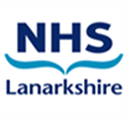 SummaryEpilepsy Care Plan for Care HomesRisk AssessmentIn caring for residents with epilepsy, care homes should be aware of risks in the residents’ environment.  The following describes the key risks in each area within the care home.  Some of these risks also apply to residents at risk of falls.  Some of the aspects of risk management will be covered by disability discrimination legislation and by health and safety legislation as these apply to care homes.The Care Inspectorate has produced the document Care home resident falls and fracture risk/intervention tool which may also be considered (Appendix C)Further information can be obtained from the Epilepsy Society document ‘Staying safe with epilepsy.’Care Homes Epilepsy Care PlanPatient DetailsDate Plan Completed____________________________________This care plan should be review annually and sections updated as required. See page 13 for review dates.Seizure ClassificationTYPE ATYPE B (if required)TYPE C (if required)TYPE D (if required)Anti-convulsant Medication including Rescue MedicationPlease consider appending MARS sheet/clinic letter to avoid transcription errorRESCUE MEDICATION Please append protocol if available (page 12)DRUG ALLERGIESManagement of Tonic-Clonic Seizures1.	Note time2.	Ensure safe environment and freedom of movement.  Only move patient if in immediate danger.  If possible, cushion head.3.	Remain with patient and observe throughout- monitor and record seizure duration.4.	Allow seizure to subside and observe for signs of recovery.5.	On recovery, consider placing patient on their side if practical.6.	If no signs of recovery at 5 minutes, follow ‘Protocol for administration of rescue medication.’7.	Record in epilepsy care plan.Protocol for Administration of Rescue Medication Append secondary care protocol if availableDo not give more than …………....mg of …………………………… in ………… hours, or …………...	mg in 24 hours unless directed by the doctor.This Protocol has been authorised byCare Plan ReviewThis care plan should be reviewed 12 monthly.  Please complete Care Plan, Management of Seizures or Protocol for Administration of Rescue Medication if new changes.Seizure RecordMonth/Year________________________Yearly Seizures At A Glance			YEAR_________Appendix AAide Memoir for Completing Seizure RecordAura / Warningo Did the person report any unusual sensations in their abdomen or elsewhere?o Did they report any odd tastes or smells / seeing colours or flashing lights?o Did they appear fearful or report intense feelings of fear / dread?o Was the person seen to try and make themselves safe e.g. sitting down?o Did the seizure happen without warning?Seizureo Was there any automatic behaviour e.g. fumbling with clothes, wandering about, rearrange items, undressing, plucking, grimacing?o Were any mouth movements observed, lip smacking, spitting, repeated swallowing?o Did the person respond appropriately to direct questions or was the response vague, incoherent, nonsensical or unable to talk?o Was consciousness impaired or completely lost?o Did head turn to right or left?o Did the person fall – if so which way?o Did they slump or were they stiff?o Did the body stiffen, jerk and if so which parts?o Did the person tremble, or go floppy / lie still?o Were the eyes closed or open, if open, were they turned to right or left?o Was the breathing altered, fast shallow breaths or snorting and gasping?o Was there any change in colour e.g. pale, flushed?o Was there any blueness to lips, face, hands / finger tips?o How long did it last?o Was the person incontinent of urine / faeces?o Was the tongue bitten, which side / area?o Was there excess saliva?o Was there any injury associated with the seizure?Recoveryo What was the recovery period like?o Were they confused / sleepy?o How long before person returned to their usual self?Appendix BExample of Seizure RecordSeizure Record Month/Year______June 22__________YEAR______2022___Appendix CThe Care Inspectorate Tool 4bTool 4b: Care home resident falls and fracture risk/intervention toolAppendix DEpilepsy SocietyPhotosensitive EpilepsyPhotosensitive epilepsy | Epilepsy SocietyReferences/EvidenceEpilepsy Care Plan, Scottish Epilepsy Centre. Authors: Elaine Cowan and Joanne HillSeizure Diary, Epilepsy SocietyStaying Safe with Epilepsy, Epilepsy Scotland, https://www.epilepsyscotland.org.uk/wp-content/uploads/2021/07/Staying-safe-with-epilepsy.pdfThe Care Inspectorate, Managing Falls and Fractures in Care Homes for Older People- good practice resource.  2016 Revised editionEpilepsy Society.  Photosensitive epilepsy,https://epilepsysociety.org.uk/about-epilepsy/epileptic-seizures/seizure-triggers/photosensitive-epilepsyAppendicesGovernance information for Guidance document2.You can include additional appendices with complimentary information that doesn’t fit into the main text of your guideline, but is crucial and supports its understanding.e.g. supporting documents for implementation of guideline, patient information, specific monitoring requirements for secondary and primary care clinicians, dosing regimen/considerations according to weight and/or creatinine clearanceTARGET AUDIENCECare HomesPATIENT GROUPAdults with epilepsy and seizure disordersRisk assessmentPage 3Care planPage 5Management of seizuresPage 11Protocol for Administration of Rescue MedicationPage 12Care plan review datesPage 13Seizure chartPage 14Appendix APage 18Appendix BPage 20Appendix CPage 21Appendix DPage 22StairsUse ramps or lifts, rather than stairsEnsure residents do not have unsupervised access to staircasesRadiatorsUse radiator covers or guards without sharp edgesDoors and Windows	Use of safety glassUse of round door handlesDayrooms and Dining Rooms	Use of shatter-proof crockery and cutleryPlastic furniture edges on sharp corners.Consider photosensitivity.  This affects only 5% of adults with epilepsy and is usually diagnosed in childhood.  To reduce seizure risk in those with photosensitivity as a seizure trigger ensure resident does not sit close to TV, ensure room is well-lit, consider use of modern technology such as LD/OLED/LCD TVs.  Avoid programmes with flashing lights. Adults without this trigger need not take precautions. (See Appendix D for further information)BedroomConsider assistive technology for night-time seizuresPadded bed sides are available to help prevent injuries during a seizure, however, these should be considered with care as it is possible limbs to be trappedConsider low level bedBathroomHaving a shower in general is safer than a bath as it reduces the risk of drowningConsider detailed risk assessment for use of bath and ensure supervision at all times, in shallow water, taking measures to ensure dignity is preserved as much as possible.Cover taps with folded towelsLocks that can be opened from the outside, or an 'Engaged' sign on the door instead of a lock for easy access.Consider slip resistant mat in shower to prevent injury in case of seizure.GardenUse ramps rather than stepsScreen off steep edges or deep pondsUse bark chippings rather than concrete or gravelNameCHI NumberDiagnosis Date of DiagnosisCompiled by (Give names of all who have contributed – include the person, family, carers, healthcare professionals)NameJob TitleCompiled by (Give names of all who have contributed – include the person, family, carers, healthcare professionals)1.Compiled by (Give names of all who have contributed – include the person, family, carers, healthcare professionals)2.Compiled by (Give names of all who have contributed – include the person, family, carers, healthcare professionals)3.Compiled by (Give names of all who have contributed – include the person, family, carers, healthcare professionals)4.Type of Epilepsy Care (GP only, Shared Care or Specialist only)Name of DoctorHospital/Clinic if SpecialistClassificationKnown triggersKnown aura/warning signs prior to seizureDescription of seizureDuration of seizureSupport required during seizureDescribe usual recovery and lengthClassificationKnown triggersKnown aura/warning signs prior to seizureDescription of seizureDuration of seizureSupport required during seizureDescribe usual recovery and lengthClassificationKnown triggersKnown aura/warning signs prior to seizureDescription of seizureDuration of seizureSupport required during seizureDescribe usual recovery and lengthClassificationKnown triggersKnown aura/warning signs prior to seizureDescription of seizureDuration of seizureSupport required during seizureDescribe usual recovery and lengthAnticonvulsant & formulationDoseRouteTimeMedication & formulationRouteDoseMax DailyWhere is medication stored?Is there a protocol in place?MedicationSide effectNameChi NumberName of drug, strength and by which route?Name of drug, strength and by which route?When should rescue medication be given?When should rescue medication be given?How much should be given?How much should be given?When should a second dose be given?When should a second dose be given?How much should be given for the 2nd dose?How much should be given for the 2nd dose?When should emergency assistance be sought?When should emergency assistance be sought?What emergency action should be taken?What emergency action should be taken?For non-emergency medical advice, contactFor non-emergency medical advice, contactGP or  NHS 24 out of hours service – 111GP or  NHS 24 out of hours service – 111GP or  NHS 24 out of hours service – 111General Practitioner/Neurology teamDateReview date (no later 12 months)DateCommentsReviewed byType Of SeizureABCDDATETIMESEIZURE TYPE DURATIONRESCUE MEDICATION?ADDITIONAL COMMENTS (see appendix A)12345678910111213141516171819202122232425262728293031Type Of SeizureABCDDAYNIGHTJanFebMarAprMayJunJulAugSepOctNovDec12345678910111213141516171819202122232425262728293031Type Of SeizureATonic clonicBMyoclonic JerksCComplex partialDDATETIMESEIZURE TYPE DURATIONRESCUE MEDICATION?ADDITIONAL COMMENTS (see appendix A)121404A3 minNoStarted in shower, tummy pain, tongue bitten. Recovery 1 hour3456789101835B10 secondsNoHad been sleeping in lounge111213141516171415C2 minutesNoUsing commode, quick recovery1819202122DAYNIGHTType Of SeizureATonic clonicBMyoclonic JerksCComplex partialDJanFebMarAprMayJunJulAugSepOctNovDec12A2A,B3452C6789B,C101112131415CONSULTATION AND DISTRIBUTION RECORDCONSULTATION AND DISTRIBUTION RECORDCONSULTATION AND DISTRIBUTION RECORDCONSULTATION AND DISTRIBUTION RECORDCONSULTATION AND DISTRIBUTION RECORDContributing	Author	/ AuthorsContributing	Author	/ AuthorsConsultation  Process  / Stakeholders:Consultation  Process  / Stakeholders:Care Home Guidance and Governance GroupDr Catriona Nisbet, GP Clinical Lead Care Homes and FrailtyLinzi Munro- Care Homes Liaison Lead NurseClaire Osprey, Advanced Clinical Services PharmacistDr Tyra Smith, Secretary, GP Sub-committee, NHSLKerianne Baillie, Epilepsy Specialist Nurse NHSLElaine Cowan, Clinical Nurse Specialist, Scottish Epilepsy CentreJoanne Hill, Clinical Nurse Specialist, Scottish Epilepsy CentreCare Home Guidance and Governance GroupDr Catriona Nisbet, GP Clinical Lead Care Homes and FrailtyLinzi Munro- Care Homes Liaison Lead NurseClaire Osprey, Advanced Clinical Services PharmacistDr Tyra Smith, Secretary, GP Sub-committee, NHSLKerianne Baillie, Epilepsy Specialist Nurse NHSLElaine Cowan, Clinical Nurse Specialist, Scottish Epilepsy CentreJoanne Hill, Clinical Nurse Specialist, Scottish Epilepsy CentreCare Home Guidance and Governance GroupDr Catriona Nisbet, GP Clinical Lead Care Homes and FrailtyLinzi Munro- Care Homes Liaison Lead NurseClaire Osprey, Advanced Clinical Services PharmacistDr Tyra Smith, Secretary, GP Sub-committee, NHSLKerianne Baillie, Epilepsy Specialist Nurse NHSLElaine Cowan, Clinical Nurse Specialist, Scottish Epilepsy CentreJoanne Hill, Clinical Nurse Specialist, Scottish Epilepsy CentreDistributionDistributionCHANGE RECORDCHANGE RECORDCHANGE RECORDCHANGE RECORDCHANGE RECORDCHANGE RECORDCHANGE RECORDDateDateLead AuthorLead AuthorChangeVersion No.Version No.e.g. Review, revise and update of policy in line with contemporary professional structures and practice         112233.44Removal os Sodium Chloride for baldder irrigation  5  5Lead Author(s):Dr Jennifer AdamEndorsing Body:Care Homes Guidance and Governance GroupVersion Number:4Approval dateReview Date:Responsible Person (if different from lead author)